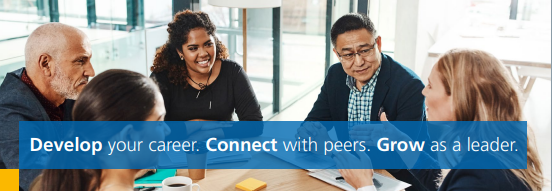 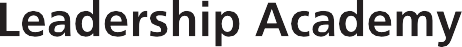 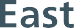 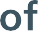 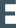 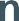 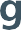 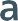 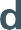 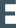 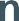 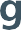 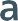 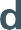 Leadership development opportunities for your team - If you are looking for leadership development training for yourself, your team or colleagues, here are the current programmes that are open for applications. Please forward this information to your teams and encourage them to invest in their own leadership development.All programmes are suitable for both clinical and non-clinical staff working in health and care:Rosalind Franklin: Designed to support participants to become outstanding innovators and leaders. This programme is suitable for mid-level leaders aspiring to lead large and complex programmes, departments, services, or systems.Mary Seacole: Popular 6-month programme that has been designed by global experts. It’s for first time leaders in healthcare. It’s for staff in a ‘formal’ position of leadership with responsibilities for people and services, and able to relate what they learn to their workplace.Edward Jenner: For new and aspiring leaders. The Edward Jenner programme builds foundation-level leadership skills. The programme is free for health and care staff. It is delivered online and can be completed at a learner’s own pace through a self-guided study of short courses with interactive online discussions.All programmes are delivered by the NHS Leadership Academy. Visit our website to find out more. www.leadershipacademy.nhs.ukNHS Graduate Management Trainee Scheme – Information webinars for NHS staff - If you’re ready to develop your career as a future leader within the NHS, The Graduate Management Training Scheme can give you the training and support you need to achieve your leadership potential. The scheme is not just for new graduates, we welcome the experience that NHS internal applicants bring to the scheme and encourage applications from staff with protected characteristics.  It’s crucial that the NHS develops a diverse pool of leadership talent to meet the needs of a diverse population.    Applications to the scheme open on the 26th September and close on the 31st October 2022.The Scheme will support you in developing skills, experience, and confidence to begin your leadership journey successfully. Your training and study will enable you to develop the skills, knowledge, and confidence you need to equip you to change processes, inform big decisions, make vital savings, and improve lives. Ultimately, this scheme can lead you to senior board level roles in the NHS. We offer six specialisms: General Management, Finance, Human Resources, Health Analysis, Health Informatics and Policy and Strategy Management. As current NHS employees, you will benefit from protected terms that are in your existing contract.  We recognise that some colleagues have long established ties to certain areas due to their NHS careers and we will take this into consideration as part of the offer process.To find out more about the scheme, visit our website or join one of our live webinars dedicated to NHS staff. This is your chance to find out more about the Scheme, application process and speak to current trainees and alumni about what life on the Scheme is really like. To register for the webinar on Monday 12th September 10:00 – 11:00am, please click here.You can also keep up to date by following us twitter.com/NHSGradScheme and facebook.com/NHSGraduateSchemeThe New East of England Coaching and Mentoring Register - From early September we will be moving to a new national coaching and mentoring platform. The existing systems will be accessible up to Wednesday 31st August. Once the new system goes live in September, you will need to log in and update your profile/give GDPR consent and agree to Terms and Conditions of Use. The providers of the new system are the providers for our existing coachnet/ mentornet systems. The new system is designed to feel familiar to you with improved functionality built up over time. We will keep you updated of any changes you need to be aware of closer to the time. East of England Senior Leadership Careers and Vacancies in health and care - If you are interested to see vacancies for senior leadership roles in east of England band 8D and above roles you can apply to join the LinkedIn group.Coaching and Mentoring Apprenticeships - Coaching and mentoring are increasingly playing an important part in supporting staff in any organisation across all levels. With a bigger focus by employers to empower and build confidence in a workforce, effective coaching helps to unlock the potential and performance of your organisation’s employees. Train to be a coaching professional for a very rewarding career. Available Programmes:  Coaching Professional – Level 5 (with Mary Seacole)  Your Leadership Journey - Our new guide, Your Leadership Journey, signposts you to programmes and interventions available regionally and nationally to support you at all stages of your career. Please click here to take a look.Open for registrations for September start…Would you like to develop the skills to make a difference and create change in health and care? Sign up to The School for Change Agents! The School is aimed at anyone who works in health and care, at whatever level and whether they are in a clinical or non-clinical role – although it is open to everyone and all are welcome. The School offers the opportunity to take their desire to see change happen and make it a reality. East of England regional winning entry of the Step into the NHS primary schools competition 2021-22 - Maddie and Jemimah from The Peterborough School won the regional entry with their engaging video. If you’d like to watch it, please visit the YouTube link here.HLM Facilitator Refresher Training Hosted by the North East Leadership Academy - All HLM facilitators must complete 2 feedback sessions per year to maintain registration. Attending a refresher session will now count towards this activity. If you aware that you have not been able to maintain your registration this session will focus on the report structure, using a “dummy” report to enable practice in a safe and supported environment. By attending this session participants will: Refresh their knowledge and understanding of the HLM 360 report Explore and practice core coaching skills of questioning and listening in the context of HLM feedback facilitation Enhance self-awareness in their role as HLM facilitator Identify actions for enhancing their HLM feedback facilitation practice Share learning and contribute to the building of a supportive HLM facilitator community of practice HLM Facilitator Refresher Training: Wednesday 28th September https://www.nelacademy.nhs.uk/event/hlm-360-cpd-refreshersept  Monday 9th January https://www.nelacademy.nhs.uk/event/hlm-360-cpd-refresherjan23 Inclusive Leadership in Health and Care – develop inclusive and compassionate leadership skills to ensure diversity and equality across health and care. This course is open to managers and supervisors working across the UK. Further information and booking details can be found here 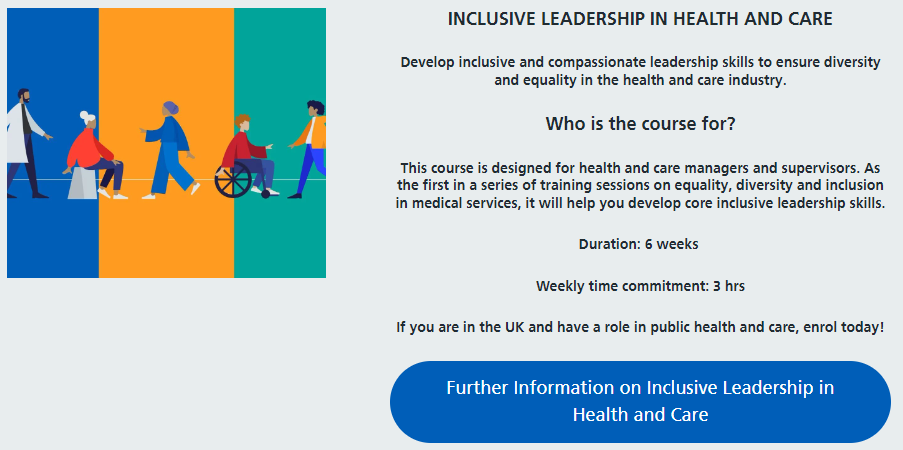 Leadership Academy Brochure – The national Leadership Academy have produced a new brochure as a guide to support you through your leadership journey. Click here to read more.HLM Healthcare Leadership Model – A self-assessment tool to support the Healthcare Leadership Model has been developed to help individuals to assess their leadership behaviours. Health Care Leadership Model 360 feedback – consider accessing this tool for yourselves. Contact Leadership team for generic codes.Inspiration Library – Need some leadership inspiration? The Leadership Academy inspirational library has a whole host of short snippets of learning ranging from videos, podcasts, blogs, links to Ted Talks and much more…check it out here.NHS Leadership Academy Apprenticeships - These webinars are an opportunity for team leaders/interested parties to find out more about the different apprenticeships on offer and how it is combined with national programmes. Click here for further information on how you can combine a NHS Leadership Programme with an apprenticeship.Leadership Listens’ - a series of curated podcasts for leaders in health and care. This mini-series, as part of the Leadership Listens series, is all about compassionate leadership and is a collection of conversations between Professor Michael West and leaders from across the health and care sector. Click here to listen.ProjectM - A place and space for team leaders and managers to connect, share and learn together - ProjectMOur NHS People - Bitesize learning - Develop new skills and discover new ways to improve your experience of work with a selection of short guides developed by experts. Open to anyone in health and care. Please find details here. 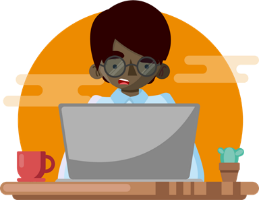 Executive Suite - Supporting senior leaders in health and care - A comprehensive suite of supportive offers and resources for senior and executive leaders in health and care - Executive Suite – Our NHS People.Coaching and Mentoring - Delivering coaching and mentoring skillsets to our people. The ambition of creating a ‘Coaching culture’ and a diverse resource of internal coaches and mentors. 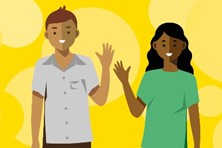 Supporting Integrated Care Partnership and Integrated Care Board Development - The Leadership Academy funded offer includes support to source/contract external/specialist facilitation. To find out more contact Jacky.dixon@leadershipacademy.nhs.uk   The Foundations in System Leadership; Collaborating for health and care programme is open to all colleagues working in health, care, local authorities, and voluntary sector partnerships, who have a desire to improve the way they collaborate across organisational, professional, and hierarchical boundaries to design and deliver better health outcomes for the communities they serve.The programme will cover three main themes:What is system leadership? Why is it important? How do you do it? Please click this link to register.Any queries, please contact jacky.dixon@leadershipacademy.nhs.uk  Quality Improvement -Bitesize Virtual learning: We are pleased to promote a fully funded Quality Improvement on-line bite size learning programme developed in partnership with the Eastern Academic Health Science Network for health and care professionals. This programme will provide participants with the knowledge and skills to apply quality improvement principles in practice and it will enable participants to become familiar with a range of QI tools.To register for access please visit the booking microsite here.EoE Mindfulness and Wellbeing Webinar Recordings: Our 1-hour introductory Mindfulness Masterclass combines the latest insights from neuropsychology and emotional and social intelligence and explores what mindfulness means, the benefits and applications in everyday life:Introduction to Mindfulness These webinars will give you ideas and strategies to support your well-being and resilience at home and work. The series is run by Executive Coaches Liz Palmer and Damion Wonfor from Catalyst 14. Managing Energy – “There is only so much of me to go around”Recovery – “I had the experience, but I missed the meaning”Managing our emotional response – “Am I the only one feeling this?”Wellbeing Webinar: Optimism and Appreciative Inquiry – “Choose Hope – It feels better”Wellbeing Webinar: Self Compassion – Can I show myself the same kindness I show to others?Population Health Management Masterclasses – please register your interest: COVID19 has brought to wider consciousness inequalities in different areas from healthcare to technology. Population health brings significant concerns into focus and introduces ways that resources can be allocated to overcome problems that drive poor health conditions. This programme of masterclasses will support individuals and teams to have a solid understanding of Population Health Management and the importance of it in addressing inequalities, workforce planning and embedding population health with your system. Register your interest below:Population health management and strategic workforce planning masterclass Techniques to embed population health management approaches in day-to-day work masterclasses Population health management and health inequalities masterclasses FutureNHS Collaboration Platform: We have developed our Leadership and Lifelong Learning forum to provide access on a range of topics for system leaders working in Care, Health and VCSE.  If you have been unable to join us for the series of Leading Transformation or Understanding the World of…. topics email us at eoe@leadershipacademy.nhs.uk requesting access and we will invite you to join this forum.  We have recordings of bite size sessions together with copies of slides and other useful resources.  Our OD virtual sessions detailed below will be recorded and available on this forum so if you can’t attend sign up today! ICS Board Development and ICB Executive Leader/ Non-Executive Directors onboarding and networks– to find out the range of offers available to support senior leaders please visit our dedicated page here Organisation Development Bitesize Sessions- Come and find out more about OD and how this can support you as a leader of change and transformation working in Integrated Care Services. The sessions are available to anyone with a leadership or enabling role in change and transformation including OD practitioners working in Care, Health and VCSE communities.  Navigating tension and competing goals. Friday 9th September 9:00 - 10:00am. Fostering collaborative working relationships. Friday 30th September 9:00 – 10:00am EoE Leadership Learning Zone (LLZ) – The LLZ has been developed to provide individuals with a tool that will enable learning, enhance understanding and embed vital skills and knowledge that will contribute to the, physical and psychological well-being of our people and can be accessed free of charge via this link. LLZ features a suite of 32 leadership learning modules including An Introduction to leadership, Coaching, Talent Management, Equality and Diversity, System Leadership, Resilience, Unconscious Bias and more.For more information on the ten newly developed Systems and Relational leadership modules, please see our flyer here.Leadership Development Offer for EoE Ready Now and Stepping Up alumni and prospective applicants - We’re pleased to announce that bookings are now open for the leadership development offer for our East of England Ready Now and Stepping Up alumni and those from ethnic minority backgrounds who are considering applying for these positive action programmes. Patricia Ezechie, a creative and experienced coach who specialises in career management, personal development, resilience and wellbeing, is offering a wraparound development package including a series of workshops and 1:1 coaching sessions. Creating the career you want™Tuesday 6th December 14:00 – 16:00pmDeveloping a proactive mindsetTuesday 18th October 10:00am – 12:00pm Wednesday 18th January 14:00 – 16:00pmIntersectionality, Identity and AuthenticityWednesday 9th November 10:00am – 12:00pmTuesday 14th February 10:00 – 12:00pm Leadership Development Offer for EoE Ready Now and Stepping Up alumni and prospective applicants - We’re pleased to announce that bookings are now open for the leadership development offer for our East of England Ready Now and Stepping Up alumni and those from ethnic minority backgrounds who are considering applying for these positive action programmes. Patricia Ezechie, a creative and experienced coach who specialises in career management, personal development, resilience and wellbeing, is offering a wraparound development package including a series of workshops and 1:1 coaching sessions. Creating the career you want™Tuesday 6th December 14:00 – 16:00pmDeveloping a proactive mindsetTuesday 18th October 10:00am – 12:00pm Wednesday 18th January 14:00 – 16:00pmIntersectionality, Identity and AuthenticityWednesday 9th November 10:00am – 12:00pmTuesday 14th February 10:00 – 12:00pm Coaching and Mentoring Supervision - Supervision accessibility requirements: Please note that to access supervision funded through the NHS Leadership Academy, coaches and mentors should be able to demonstrate that you are actively coaching / mentoring in your organisations or across your ICS. Ideally you will also be registered on the regional Coaching and Mentoring register offering your services across the region. Coaching supervision helps the coach to: • understand the client better • become more aware of their own reactions and responses to the client • understand the dynamics of coach–client interaction • examine how they intervened and the consequences • explore other ways of working with this and other similar client situations. The Group Supervision will be hosted by Lesley Cave, an experienced and dedicated Professional Certificated Coach (PCC) with the ICF, a certificated coach supervisor, mentor coach and coach trainer. Wednesday 9th November 09:00am – 12:00pmTuesday 6th December 13:00 – 16:00pmThursday 12th Janaury 09:00am – 12:00pmWednesday 8th February 13:00 – 16:00pmTuesday 28th February 09:00am – 12:00pmCoaching and Mentoring Supervision - Supervision accessibility requirements: Please note that to access supervision funded through the NHS Leadership Academy, coaches and mentors should be able to demonstrate that you are actively coaching / mentoring in your organisations or across your ICS. Ideally you will also be registered on the regional Coaching and Mentoring register offering your services across the region. Coaching supervision helps the coach to: • understand the client better • become more aware of their own reactions and responses to the client • understand the dynamics of coach–client interaction • examine how they intervened and the consequences • explore other ways of working with this and other similar client situations. The Group Supervision will be hosted by Lesley Cave, an experienced and dedicated Professional Certificated Coach (PCC) with the ICF, a certificated coach supervisor, mentor coach and coach trainer. Wednesday 9th November 09:00am – 12:00pmTuesday 6th December 13:00 – 16:00pmThursday 12th Janaury 09:00am – 12:00pmWednesday 8th February 13:00 – 16:00pmTuesday 28th February 09:00am – 12:00pmMentoring Skills Programme – a two part mentoring programme: Facilitated by Lesley Cave, this program is specifically targeted at new and developing mentors. The sessions will be interactive, bring you up to date with current thinking and will afford you the opportunity to reflect on your practice as a mentor, whilst gaining or topping up your skills in key areas of mentorship so you can Mentor with confidence and make a real difference!  You will need to attend a part A and part B session (not necessarily simultaneously, yet in order) to gain your certificate of attendance.   Session A:Thursday 6th October 13:00 – 16:00pmTuesday 1st November 09:00am – 12:00pmWednesday 11th January 13:00 – 16:00pmThursday 2nd February 09:00am – 12:00pmSession B:Tuesday 1st November 13:00 – 16:00pmTuesday 6th December 09:00am – 12:00pmThursday 2nd February 13:00 – 16:00pmFriday 3rd February 09:00am – 12:00pmMentoring Skills Programme – a two part mentoring programme: Facilitated by Lesley Cave, this program is specifically targeted at new and developing mentors. The sessions will be interactive, bring you up to date with current thinking and will afford you the opportunity to reflect on your practice as a mentor, whilst gaining or topping up your skills in key areas of mentorship so you can Mentor with confidence and make a real difference!  You will need to attend a part A and part B session (not necessarily simultaneously, yet in order) to gain your certificate of attendance.   Session A:Thursday 6th October 13:00 – 16:00pmTuesday 1st November 09:00am – 12:00pmWednesday 11th January 13:00 – 16:00pmThursday 2nd February 09:00am – 12:00pmSession B:Tuesday 1st November 13:00 – 16:00pmTuesday 6th December 09:00am – 12:00pmThursday 2nd February 13:00 – 16:00pmFriday 3rd February 09:00am – 12:00pmWhat is a People Manager and What do they do? - This session can be seen as a standalone or as a follow up to the successful ‘Introduction to Coaching Skills for Managers’ workshop delivered by Dean Byron, Leadership Development Manager. Leadership and Lifelong Learning, NHSE. This session will look to build on the following definition of a people manager: ‘Nurturing effective people and an effective work environment to maximise operational delivery. Delivering results by helping our people to be the best they can be.’ Thursday 6th October 10:00-12:00 Tuesday 18th October 11:00-13:00 Thursday 3rd November 13:00-15:00 Wednesday 9th November 10:00-12:00 Thursday 24th November 11:00-13:00 Wednesday 7th December 11:00-13:00 Tuesday 17th January 10:00-12:00 Wednesday 1st February 13:00-15:00Introduction to coaching Skills for Managers - Facilitated by Dean Byron. The aim of this workshop is to give managers some simple tools and thoughts that will help them adopt a coaching approach to managing their people. Within this workshop we look to make the art of coaching simple and accessible for managers, but also relevant to the life of a manager. This is not a coaching course – it is a manager development course that looks at coaching. Tuesday 15th November 11:00-13:00 Thursday 1st December13:00-15:00 Tuesday 10th January 11:00-13:00 Wednesday 25th January 10:00-12:00 Thursday 9th February 13:00-15:00Supporting Growth through adversity - Facilitated by Rebekah Giffney. Supporting growth through adversity is a component part of the Complete Leadership Series aimed at leaders who are new to line management or in the first year or two in a line management role. Participants are welcomed from clinical or non-clinical backgrounds to this 2-Hour online session. Thursday 1st December 3:00-15:00 Coaching Skills Labs - Facilitated by Chris Birkbeck and Sara Massie. The Coaching Skills Lab offers an opportunity for each coach to work with coaching peers in a safe space and build confidence and competence. Please hold the following dates, further booking details will be circulated soon!  Wednesday 5th of October  Thursday 22nd November  Giving and Receiving Feedback - Facilitated by Dr Sandie Dunne. Giving and receiving feedback is an essential part of any role, when done in the right way and with the right intentions, feedback can lead to outstanding performance. Giving feedback is a skill. And like all skills, it takes practice to get it right. This 90-minute leadership espresso has been designed to support you to give feedback constructively and effectively across difference, for example race, gender, sexuality and disability. Thursday 27th October 2022 10:00-11:30Rising Stronger - This session will be facilitated by Andy Cope. From mental health to mental wealth. The world has moved on and so must our thinking and behaviours. This session is absolutely not about challenging you to up your game or work harder, it’s about nudging you to remember who you are at your best. That’s not only good for you. It creates positive ripples that impact on your family, your team and your customers. Bouncing back is one thing, bouncing forward is quite another. RISING STRONGER has individual and team resilience at its core. Friday 20th January 2023 12:00-13:30 Embedding Psychological Safety - Facilitated by Dr Jeanne Hardacre. This interactive masterclass offers you a safe learning space to: Consider how we create and sustain a climate of psychological safety and embed a sense of connection amongst our colleagues Understand why and how compassion can wane or feel difficult in the current context Apply practical tools to enhance your own compassionate leadership practice Explore how to model inclusive, compassionate leadership, even when the pressure is on Develop strategies for self-compassion You will be encouraged to consider thought-provoking ideas, share views, discuss issues with colleagues, reflect on your own practice, apply your learning to your own context and ask any questions you have.  Thursday 26th January 09:30-11:00Thursday 23rd February 13:00-14:30Unpacking Power – Facilitated by Mark Cole. Please note, this workshop is hosted by the South-East Leadership Academy and is open to all East of England health and care workforce to join. A two-hour online collective inquiry into our experience of power in the workplace – and of the ways in which we might ethically improve our organisational presence and practice in this respect. Thursday 29th September 11:00am – 13:00pm Thursday 27th October 11:00am – 13:00pm Thursday 24th November 11:00am – 13:00pm Thursday 26th January 11:00am – 13:00pm Thursday 23rd February 11:00am – 13:00pm Thursday 30th March 11:00am – 13:00pm Career Development Workshops: These workshops are delivered over 2 half-day sessions and attendance at both sessions is required. Workshop A helps participants navigate their career journey and create a space to reflect on their career, share experiences and develop an action plan. Workshop B has a more practical focus on CV writing, confidence and interview technique.Workshop A:Wednesday 14th September 09:30am – 15:30pmThursday 29th September 13:00 – 16:30pmTuesday 18th October 09:30am – 13:00pmWorkshop B: Thursday 22nd September 13:00 – 16:30pmTuesday 11th October 09:30am – 13:00pmWednesday 30th November 09:30am – 13:00pmCareer Confidence and Banishing the Imposter Tuesday 13th September 14:00 – 15:30pmTuesday 20th September 09:30 – 11:00amBeing Your Best at Interview Tuesday 13th September 09:30 – 11:00amTuesday 20th September 14:00 – 15:00Developing Resilience and Being at Your Most ResilientWednesday 2nd November 13:00 – 14:00pmYour Brilliant Career – Supporting Women Progress to Reach their Career PotentialThursday 3rd November 09:30am – 15:30pmFor further career development resources see Career Development and Information – East of England (leadershipacademy.nhs.uk)And for videos on Interview skills, CV preparation and managing your career see NHS Elect – Fundamentals of career management